Attachment 4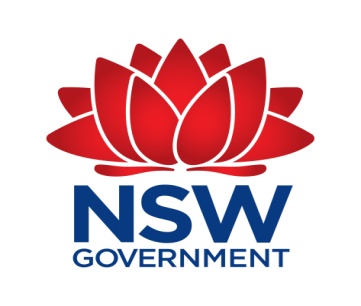 The applicant is to identify all fines, prosecutions, adverse findings and convictions in the last 3 years as well as action taken by applicant to address these matters including Work Health and Safety; Environmental matters.FINES, PROSECUTIONS, ADVERSE FINDINGS AND CONVICTIONSDateFineProsecutionAdverse findingConvictionName of Authority initiating actionDetailed description of the reason for an Authority initiating an action leading to a fine, adverse finding, prosecution or convictionContract name, Contract description, purpose of facility to be constructed and site locationAction taken by applicant toimmediately address the matter at the timeimprove the corporate policy, procedures and management systems